Publicado en Barcelona el 19/07/2022 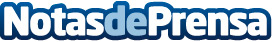 CLIMAVA celebra su 50 Aniversario consolidando nuevas líneas de negocio La empresa trabaja en un plan estratégico que contempla la expansión, crecimiento y transformación del grupo. La compañía, que cumple 50 años presentando nueva identidad corporativa, se ha especializado en la obtención de certificaciones LEED y en la ejecución de infraestructuras tecnológicamente exigentes Datos de contacto:Marta Sevillahttp://climava.com/651901784Nota de prensa publicada en: https://www.notasdeprensa.es/climava-celebra-su-50-aniversario-consolidando Categorias: Nacional Inmobiliaria Finanzas Emprendedores Logística Restauración Servicios Técnicos Innovación Tecnológica Construcción y Materiales Consultoría http://www.notasdeprensa.es